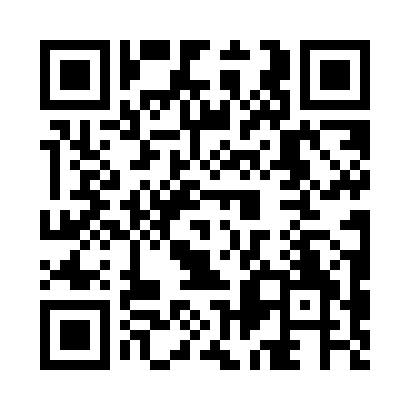 Prayer times for Lower Shuckburgh, Warwickshire, UKMon 1 Jul 2024 - Wed 31 Jul 2024High Latitude Method: Angle Based RulePrayer Calculation Method: Islamic Society of North AmericaAsar Calculation Method: HanafiPrayer times provided by https://www.salahtimes.comDateDayFajrSunriseDhuhrAsrMaghribIsha1Mon2:594:481:096:479:3011:192Tue2:594:491:096:479:2911:193Wed3:004:501:096:479:2911:194Thu3:004:511:106:479:2811:195Fri3:014:521:106:469:2811:196Sat3:014:531:106:469:2711:187Sun3:024:541:106:469:2611:188Mon3:024:551:106:469:2611:189Tue3:034:561:106:459:2511:1810Wed3:044:571:116:459:2411:1711Thu3:044:581:116:449:2311:1712Fri3:054:591:116:449:2211:1613Sat3:055:001:116:449:2111:1614Sun3:065:011:116:439:2011:1615Mon3:075:021:116:439:1911:1516Tue3:075:041:116:429:1811:1517Wed3:085:051:116:419:1711:1418Thu3:095:061:116:419:1611:1419Fri3:095:081:126:409:1511:1320Sat3:105:091:126:409:1311:1221Sun3:115:101:126:399:1211:1222Mon3:125:121:126:389:1111:1123Tue3:125:131:126:379:0911:1024Wed3:135:151:126:379:0811:1025Thu3:145:161:126:369:0711:0926Fri3:145:181:126:359:0511:0827Sat3:155:191:126:349:0411:0728Sun3:165:211:126:339:0211:0729Mon3:175:221:126:329:0011:0630Tue3:175:241:126:318:5911:0531Wed3:185:251:126:308:5711:04